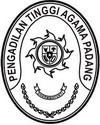 Nomor	: W3-A/3160.a/HK.05/XII/2021                   Padang, 02 Desember 2021Lamp. 	:	-Hal	: Permohonan Izin penghapusanBlangko Akta Cerai, Register PerkaraDan Buku Jurnal Keuangan PerkaraYth.Ketua Pengadilan Agama Padang PanjangDi - TempatAssalamu’alaikum Wr. Wb.Menindaklanjuti surat saudara No. W3-A8/1730/HK.05/XI/2021 tanggal 29 November 2021 perihal sebagaimana tersebut pada pokok surat, berdasarkan PMK No. 83/PMK.06/2016 dan Surat Dirjen Badilag No. 2643/DjA/HM.00/7/2020 tanggal 21 Juli 2020, maka dengan ini kami izinkan Saudara untuk melakukan pemusnahan Akta Cerai, Register Perkara, dan Buku Jurnal Keuangan Perkara dari tahun yang berlalu di Pengadilan Agama Padang Panjang.Demikian disampaikan untuk dilaksanakan.WassalamKetuaDrs. H. Zein Ahsan, M.H.PENGADILAN TINGGI AGAMA PADANGJl. By Pass Km 24 Anak Air, Batipuh Panjang, Koto TangahTelp.(0751) 7054806 fax (0751) 40537Website: www.pta-padang.go.id Email: admin@pta-padang.go.idPADANG 25171